Une école au village des Orangers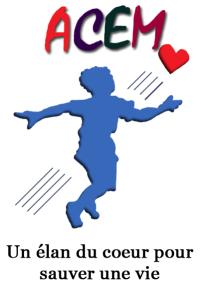 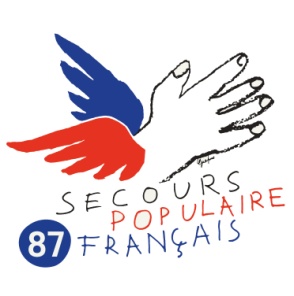 à Jacmel – Haïticonstruite par le Secours PopulaireEnsemble, en 2013, offrons une vie meilleure à un enfant d’Haïti…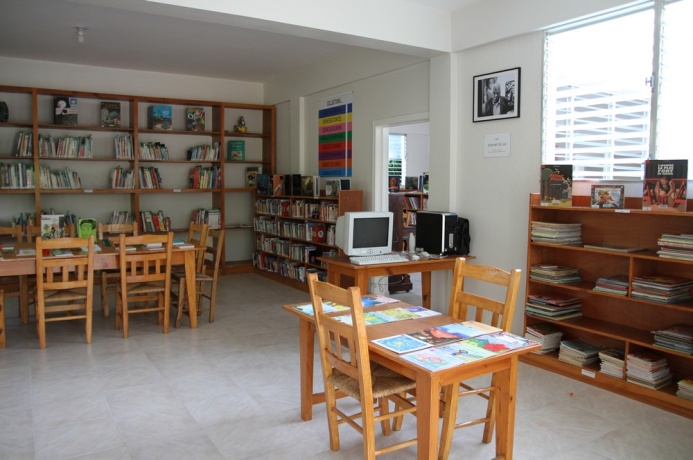 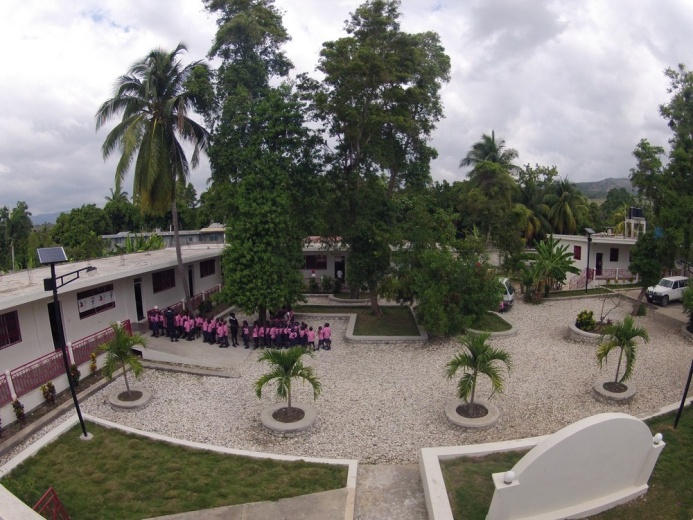 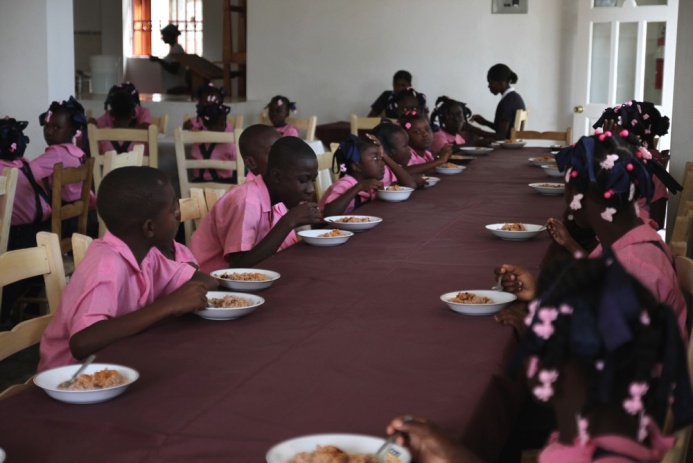 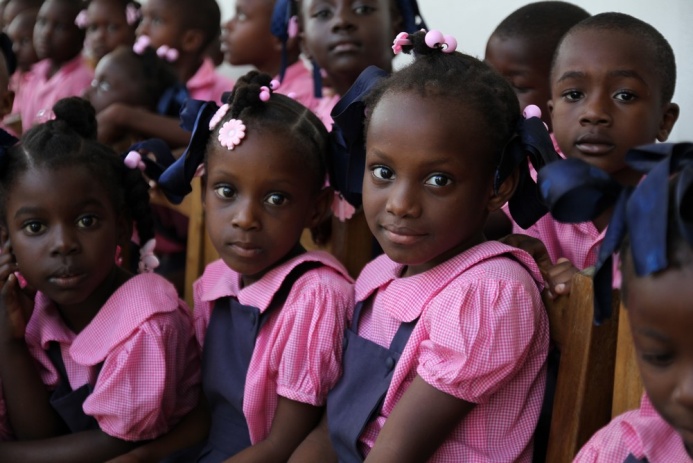 Le Secours Populaire de la Haute-Vienne a réalisé d’autres projets à Jacmel, en Haïti :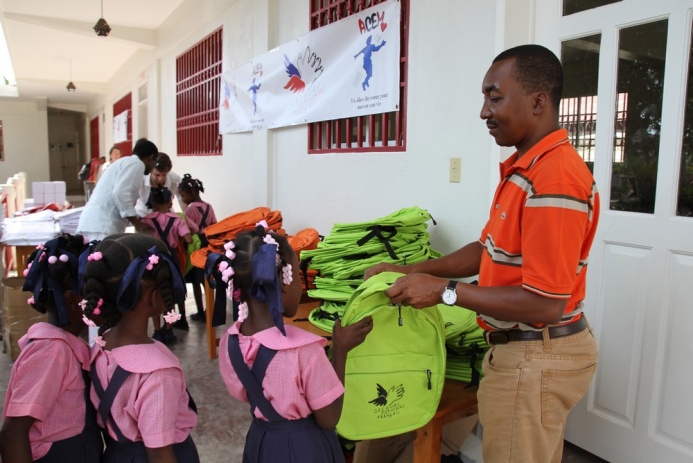 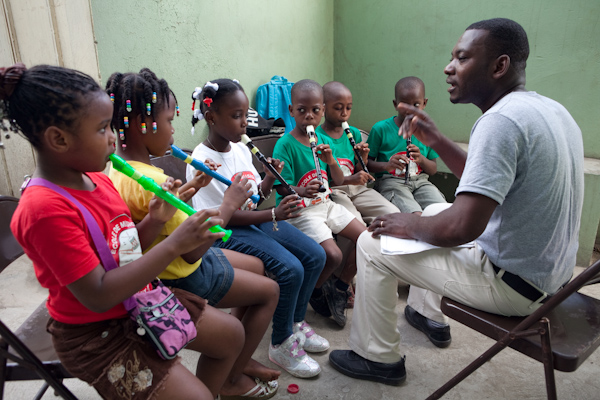 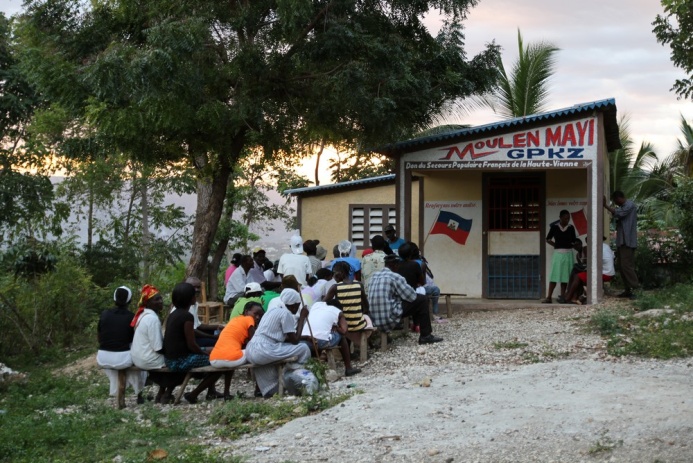 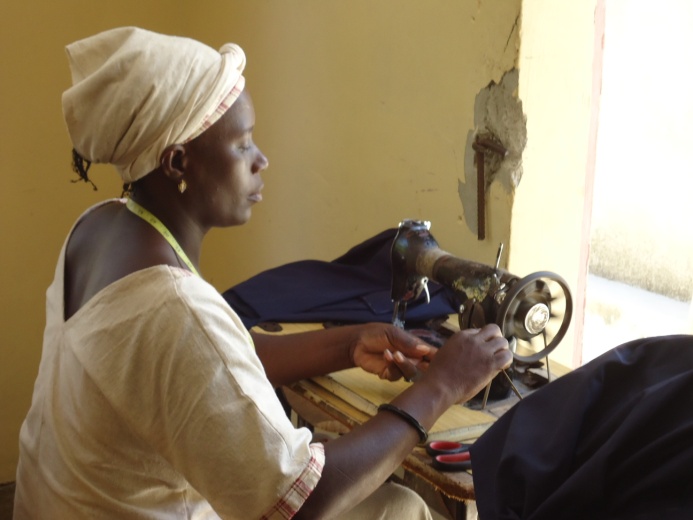 Ces projets sont réalisés en partenariat avec l’association Acem Haïti 87.Votre soutien financier est indispensable.Adressez vos dons du Secours Populaire Français. 6 Rue Fulton, 87280 Limoges. www.spf87.org